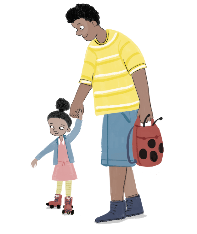 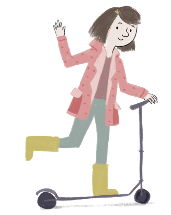 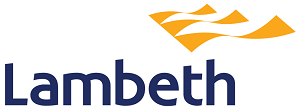 24 August 2021Dear resident, Update re Immanuel and St Andrew CE Primary School StreetIn March 2019 a School Street was introduced on Northanger Road; restricting vehicle access at school drop off and pick up times to help create a safer and more pleasant space for children to get to school. The scheme has aimed to help reduce road danger, improve air quality and increase active travel to and from school. Since the School Street was introduced, we have been monitoring the situation and listening to your feedback. We are now writing to provide a brief about the scheme.What happens next?The scheme has operated under a ‘Experimental Traffic Order’ since June 2020 and feedback was then collected for a six-month period from this date. There were no objections received during the six-month engagement period. Therefore, from 1st September the Northanger Road School Street will transition to a permanent traffic order.The scheme will continue to operate with restricted access to non-exempt vehicles between the hours of 8-9am and 3-4pm, during school term time only.If you have already registered your vehicle and have had confirmation that you are on the exemption list, you will not need to take any further action.If you have a vehicle registered to a property within the closure zone and this is not on the exemption list, please email your vehicle registration mark to SchoolStreets@lambeth.gov.uk Helping you to walk and cycleIf you can travel sustainably by walking or cycling, you can help to keep space on public transport and roads free for those who need it most. For details of help we can offer for you to switch to more sustainable modes of travel please visit: www.lambeth.gov.uk/activetravelThank you for your support of School Streets.Yours sincerely, The Active Travel TeamLondon Borough of Lambethwww.lambeth.gov.uk/schoolstreets